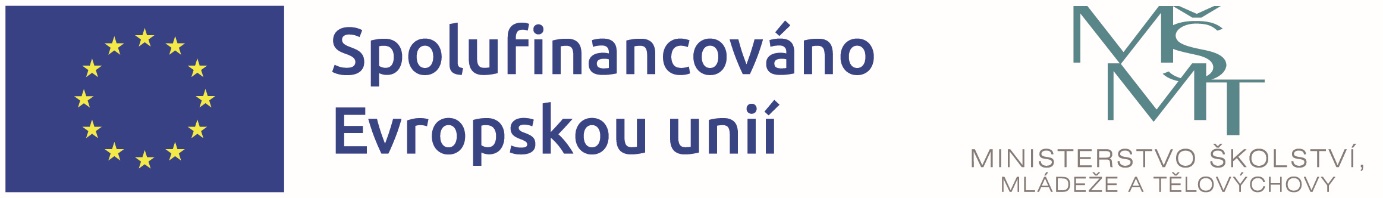 Název projektu: Šablony I – Moderní vzdělávání na SŠ chovu koní a jezdectví Kladruby nad LabemRegistrační číslo projektu: CZ.02.02.XX/00/22_003/0000853Období realizace: 1. 9. 2022 – 31. 8. 2025Naše škola čerpá finanční prostředky z Evropských strukturálních fondů v rámci operačního programu Jan Amos Komenský prostřednictvím výzvy 02_22_003 Podpora škol formou projektů zjednodušeného vykazování – Šablony pro SŠ a VOŠ I.Cílem projektu je posílit kvalitní a dostupné vzdělávání pro všechny žáky a studenty prostřednictvím, vzdělávání pracovníků, vzájemného sdílení zkušeností, spolupráce a podpory zavádění inovativních metod výuky.Z finančních prostředků v celkové výši 1 226 275,- Kč realizujeme následující aktivity:Za subjekt SŠ:Vzdělávání pracovníků ve vzdělávání SŠInovativní vzdělávání žáků v SŠZa subjekt DM:Spolupráce pracovníků ve vzdělávání DMInovativní vzdělávání dětí, žáků a studentů v DM